買い物のルールを学ぼう１　□に当てはまる文字を記入して，覚えよう。私たちは　　　　　　のときに　　　　　をしています。　　　　　　　といいます。２　約は約束とよくています。ですが，違うところもあります。１～３は，契約と約束のどちらにあてはまるだろうか。当てはまるものに〇をつけよう。３　買い物の流れを見て，売買約はいつどのように決まるのか，ルールを確認しよう。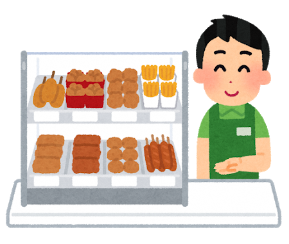 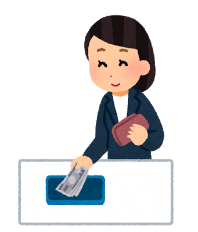 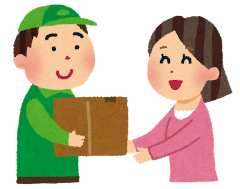 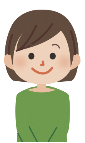 （１）売買契約はいつ成り立つのでしょうか。買い物の流れの①～④から１つ選ぼう。売買契約が成り立つのは，　　　　　の時点である。「契約の成立」という。（２）買いたい物がすぐにない場合はどうすればよいでしょうか。売買契約が成り立つ前は，やめたり，変更したりすることが　　　　　　。４　売買約が成立した後のルールを確認しよう。（１）契約が成立したら，お互いに義務が生まれます。□に当てはまる言葉を記入しよう。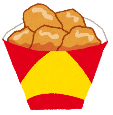 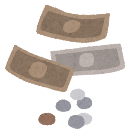 （２）次の場合，店の人は返品や交を受け付けなければならないだろうか。店の人にな　　ったつもりでセリフを書いてみよう。また，受け付けなければならない場合に〇，受け付けなくてもよい場合に×を記入しよう。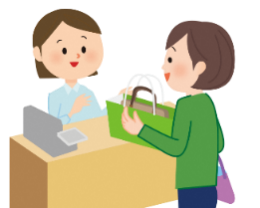 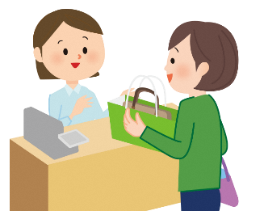 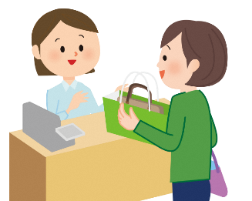 （３）空欄に当てはまる語句を記入しよう。契約が成立したら，一方的な都合での返品は　　　　　　のが基本のルールである。≪学習のり返り≫・毎日の生活のなかに，契約の場面が有ることがわかった。（◎わかった　・○まあまあわかった　・△あまりわからなかった・×わからなかった）・契約と約束のちがいについてわかった。（◎わかった　・○まあまあわかった　・△あまりわからなかった・×わからなかった）・学習した感想（はじめて学んだことや，もっと知りたかったことなど）　　　年　　　組　　　番　　　氏名　　　　　　　　　　　　契約約束おたがいの同意で成り立つ。２．決めたことを守る責任がある。３．法律で決められたルールにしたがう必要がある。